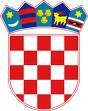          REPUBLIKA HRVATSKAKRAPINSKO-ZAGORSKA ŽUPANIJA                 GRAD ZLATARMatični broj: 02587483OIB 36370939278Šifarska oznaka: 8411IBAN  HR7323900011852600005BILJEŠKE UZ KONSOLIDIRANI FINANCIJSKI  IZVJEŠTAJ O IZVRŠENJU PRORAČUNAZA  I  -  VI 2020.  GODINUPRIHODI I PRIMICIU tablici broj 1 daje se pregled ostvarenih prihoda i primitaka za razdoblje I - VI 2020. godine, u odnosu na plan.Tablica broj 1AOP 631 Višak prihoda i primitaka ove godine je 2.463.129 kuna.AOP 633 Preneseni višak iz prethodnog razdoblja nakon ispravka ove godine iznosi 73.334 kuna. AOP 635 Višak prihoda i primitaka za pokriće u narednom razdoblju iznosi 2.536.463 kn.Proračunski korisnici:Gradska knjižnica Zlatar RKP 40980Galerija izvorne umjetnosti Zlatar RKP 43087Pučko otvoreno učilište Dr.Jurja Žerjavića RKP 2875Dječji vrtić i jaslice Uzdanica Zlatar RKP 37742KORISNICI- PRIHODI DRUGI IZVORIPRIJENOSI PRORAČUNSKIM KORISNICIMA IZ NADLEŽNOG PRORAČUNA ZA FINANCIRANJE REDOVNE DJELATNOSTI KONTO 367 = 671Ukupno  obveze 30.06.2020. godine iznos 9.324.509 kuna.Od toga je dospjelo 127.008 kuna a nedospjelo 9.197.501 kuna. Od dospjelih obveza vuče se iz prethodnih godina obaveza za kredit iz 1999. godine od Hypo Bank, Klagenfurt u iznosu od 53.213 kuna ( 7.037,89 EUR). Glavnica duga prema Addiko Bank d.d. po danom jamstvu Zlathariakom, iznosi 2.916.228,34 kuna - nedospjelo. Imamo obvezu prema novom zaduženju HBOR za energetsku obnovu javne rasvjete u iznosu od 5.341.700,16 kuna. Također smo primili kratkoročni beskamatni zajam iz državnog proračuna za premošćivanje situacije nastale zbog različite dinamike priljeva sredstava i dospijeća obveza, u iznosu od 449.150,57 kuna.Stanje obveze kredita STANJE NOVČANIH SREDSTAVA – konsolidirano  ( Razina 23)Mjesto i datum: Zlatar, 16.07.2020.GRADONAČELNIK								                     Jasenka Auguštan PentekObrazac PR RAS AOP 629 UKUPNI PRIHODI I PRIMICI OSTARENI     18.918.459,32U tablici broj 2 daje se pregled izvršenih rashoda i izdataka za razdoblje I - VI 2020. godine,  u odnosu na plan.Tablica broj 2Obrazac PR RASAOP 630  UKUPNI RASHODI I IZDACI   OSTVARENJE     16.455.330,70  kuna.PrihodiRashodiPrihodi korisnika-drugi izvoriPrijenos iz Grada korisnicima 367/671GRAD razina 2218.545.735,9616.255.135,18VRTIĆ1.055.911,45953.363,22282.894,88773.016,57KNJIŽNICA250.401,75215.049,7355.200,89195.200,86UČIČIŠTE184.697,59150.070,0734.627,52150070,07GALERIJA20.798,4020.798,330,0720.798,33Korisnici UKUPNO1.511.809,191.339.281,35372.723,361.139.085,83GRAD Razina 2318.918.459,3216.455.330,70Rezultat  iz prijašnjih razdobljaAOP633Rezultat višak/manjak O.G.AOP631Višak/manjak raspoloživ u sljedećem razdobljuAOP635GRAD -239.723,892.290.600,782.054.876,89VRTIĆ209.040,08102.548,23311.588,31KNJIŽNICA56.911,8735.352,0292.263,89UČILIŠTE42.868,5234.627,5277.496,04GALERIJA237,800,07237,87U K U P N O73.334,382.463.128,622.536.463,00KORISNICI309.058,27172.527,84481.586,11KORISNICIVlastiti prihodiPomoć iz drž.proračunaPomoć iz KZŽPomoć iz drugih proračunaUkupnovrtić226.719,886.900,000,0049.275,00282.894,88knjižnica16.800,8938.400,000,00 055.200,89učilište13.027,5221.600,000,00 034.627,52galerija0,0700,00 00,07Ukupno256.548,3666.900,000,0049.275,00372.723,36KONTOVRTIĆUČILIŠTEGALERIJAKNJIŽNICAUKUPNO3111Plaće za redovan rad596.455,3373.065,78110.980,87780.501,983121Ostali rashodi za zaposl.12.000,0012.000,003132Dopr.za zdravstv.osig.98.360,0312.055,8618.311,84128.727,733133Dopr.za zapošljavanje0,003211Službena putovanja340,00340,003212Naknada za prijevoz25.356,803.084,5428.441,343213Stručno usav.zapos.0,003221Uredski i ostali materij.443,26353,86797,123222Materijal i sirovine40.844,4140.844,413223Energija12.257,469.143,4721.400,933224Za tekuće održav.1.156,801.156,803225Sitni inventar0,003231Usluge telefona,pošte1.910,292.523,494.433,783232Usl.tek.i invest.održ.625,00625,003233Usluge promiđbe i informiranja0,003234Komunalne usluge1.151,53293,761.445,293235Zakupnine i najamnine4.500,004.500,003237Intelekt.i osobne usluge5.640,0016.405,987.400,0029.445,983238Računalne usluge300,00300,003239Ostale usluge3.900,003.900,003292Premija osiguranja1.237,921.237,923299Ostali nespom. rash.posl.39.989,844.015,251.448,0045.453,093431Bankarske usluge861,33377,101.160,072.398,504221Uredska oprema i namještaj0,004241Knjige31.135,9631.135,96Ukupno773.016,57150.070,0720.798,33195.200,861.139.085,83Bilješke uz Izvještaj : OBVEZEBilješke uz Izvještaj : OBVEZEBilješke uz Izvještaj : OBVEZEBilješke uz Izvještaj : OBVEZEBilješke uz Izvještaj : OBVEZEPregled  i usporedba obveza Razina 23Pregled  i usporedba obveza Razina 23OPIS OBVEZE RačunNEDOSPJELE OBVEZE 30.06.2019.NEDOSPJELE OBVEZE 30.06.2019.Obveze za rashode poslovanja23413.364,00230.231,00Obveze za nabavu nefinancijske imovine241.007,00260.191,00Obveze za financijsku imovinu263.911.440,008.707.079,00UKUPNO:4.325.811,009.197.501,00K R E D I T ISkupinaDospjelo do 30.06.2020            (iz preth.god.)Nedospjelo 30.06.2020.Ukupno obveza 30.06.2020.ADDIKO BANK d.d.-ZLATHARIAKOM262.916.228,342.916.228,34HYPO Klagenfurt ( IZ 1999.)2653.212,8653.212,86HBOR-energ.obnova sustava JR265.341.700,165.341.700,16Državni proračun - kratkoročni26449.150,57449.150,57Ukupno:53.212,868.707.079,078.760.291,93Na početku izvještajnog razdobljaNa kraju izvještajnog razdobljaAOP 638AOP 641Grad Zlatar1.958.1142.937.491Gradska knjižnica Zlatar56.02196.641Galerija izvorne umjetnosti5.238238Pučko otvoreno učilište Dr. Jurja Žerjavića Zlatar42.81477.497Dječji vrtić i jaslice Uzdanica Zlatar185.274281.404PR RAS  2.247.4613.393.271